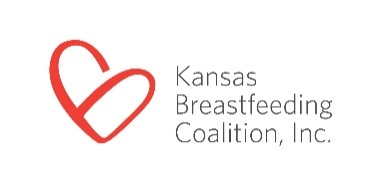 KBC General Membership Meeting MinutesFebruary 14, 2020   12:00 – 1:00 pm
 Meeting held online34 attendees: Danielle Ast, Brenda Bandy, Suzanne Bentley, Laura Canelos, Dana Deters, Sara Dilley, Michelle Finn, Martha Hagen, Elizabeth Hainke, Monique Holmes, Lisette Jacobson, Sarah Jolley, Earlisha Killen, Diana Lady, Linda Logan, Susan Lukwago, Melinda, Kris Nicholson, Alissa Rankin, Hannah Reardon, Pam Rickard, Robin Schallie, Margo Staub, Stephanne Rupnicki, Treva Smith, Rhonda Sperber, Amy Trollinger, Vicki, Kathy Walker, Ruth Walker, Gwen Whitit, Jennifer Wintjen, Tina Withers, Diane ZookThe meeting began at 12:00 p.m.Welcome and Introductions—Lisette Jacobson welcomed members and asked them to introduce themselves in the chat box.Approval of previous meeting minutes and additions to current agenda: Motion for approval was made by Earlisha Killen and seconded by Linda Logan. No objections were made and the minutes where approved. There where no additions to the current agenda. Member Section Updates – Section Chairs (below) provided updates. Section meetings are held virtually.. If you would like to join or more information, please contact Brenda at bbandy@ksbreastfeeding.orgChild Care –Kris NicholsonHospitals – Dana DetersLocal Breastfeeding Coalitions – Susan Lukwago Public Health – Danielle Ast   KBC 2019 Financial Report – Earlisha Killen (KBC Treasurer) presented the  financial report income and expense KBC’s expenses  less that the income which has increased the general fund.KBC Board of Directors Transition – Lisette Jacobson welcomed the new board members who began their terms during this meeting. The new members are Stephanne Rupnicki (Chair -Elect), Suzanne Bentley (Member at Large) and Lori Raile (Member at Large). The outgoing members, Michelle Finn, Kate Cooley and Jesse Guajardo, were thanked for their service to KBC. Additionally, Lisette Jacobson became the Immediate Past Chair and Sarah Jolley was welcomed at the new KBC Chair.2020: Year of Listening – Sarah Jolley introduced a KBC Listening Tour that will include four regional stops in Kansas. There will be stops in Topeka, Wichita, Dodge City and Quinter to bring local coalitions and supporters together to share ideas, ask questions and raise any concerns. Brenda Bandy also plans to  local breastfeeding coalition meetings throughout the state this year. Please contact Brenda to share your  meeting schedule. Announcements – Brenda asked the attendees to contact her if they were  Breastfeeding Education Course. The current schedule can be found here: http://ksbreastfeeding.org/our-work/breastfeeding-education-courses/Brenda Bandy announced that the dates for the annual KBC Breastfeeding Conference are October 29 and 30 in Wichita. Look for more information to be posted on the website: http://ksbreastfeeding.org/2020-breastfeeding-conference/Attendees were asked to complete and share a short survey this will be available until February 28th. KDHE Bureau of Family Health is conducting a needs assessment focused on the health of all women, infants, children, youth, and families across the state.  This will guide Title V/MCH priorities for the next 5 years. Survey Link:  https://www.surveymonkey.com/r/BJQXG2HThe meeting adjourned at 12:56 p.m.A recording of this meeting can be found here:https://transcripts.gotomeeting.com/?utm_source=recordingReadyNotification&utm_medium=email#/s/5fdf6395bc871ddf7672d6a169e84f7f6eb3b3a0e8e823db29c7aafa585f8783